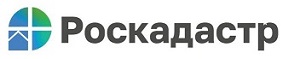 Роскадастр выдает сведения из госфонда данных по итогам землеустройстваВ рубрике «Вопрос – ответ» специалисты ведомства регулярно освещают актуальные темы в сфере недвижимостиС 1 декабря прошлого года, согласно Федеральным законам «О землеустройстве» и «О публично-правовой компании «Роскадастр», региональному филиалу учреждения переданы полномочия по приему и выдаче материалов государственного фонда данных, полученных в результате землеустройства (ГФДЗ). Как и кто может получить документы, в каких жизненных ситуациях они могут потребоваться, какие способы существуют для их запроса и подачи заявления, подробно разъясняют специалисты ведомства.Что содержится в ГФДЗ?В архиве ГФДЗ находятся землеустроительные и межевые дела, материалы инвентаризации (межевания объектов землеустройства) и государственного мониторинга земель, карты-планы объектов землеустройства (границы муниципальных образований, населенных пунктов), ортофотопланы, проекты внутрихозяйственного землеустройства и рекультивации нарушенных земель, материалы почвенных, геоботанических других обследований и изысканий, а также оценки качества земель. Документы могут быть в письменной, графической, электронной, фотографической и иной форме. Также в госфонде данных хранятся землеустроительные дела, которые содержат сведения о проведенном до 2008 года межевании участков.«Сегодня к одним из основных полномочий Роскадастра относится предоставление сведений и документов из госреестра недвижимости (ЕГРН) и с недавнего времени из ГФДЗ. Материалы из госфонда данных по итогам землеустройства содержат ценную информацию. Они нередко становятся единственным основанием для подтверждения сведений, уточняющих, например, местоположение границ земельного участка и данные о его характеристиках, – поясняет директор регионального филиала ППК «Роскадастр» Елена Милягина. – А в целом документация из ГФДЗ может пригодиться для самых различных целей: для подготовки документов градостроительного зонирования, составления схем расположения земельных участков на кадастровых планах территорий, для формирования межевых планов, для определения местоположения границ земельных участков при выполнении комплексных кадастровых работ».
«К тому же материалы из ГФДЗ, как источники достоверных сведений, помогают не только при проведении работ по уточнению местоположения участка, но и при его образовании, а также для исправления реестровых ошибок, – добавляет заместитель директора регионального филиала ППК «Роскадастр» Светлана Ханыгина. – В конечном итоге эти документы способствуют качеству услуг, оказываемых кадастровыми инженерами заказчикам, помогают разрешить земельные споры, устранить проблемы в процессе согласования границ смежных участков, гарантируют защиту имущественных прав собственников».   На каких условиях и кто может получить информацию из ГФДЗ?Любые заинтересованные лица могут запросить материалы из госфонда данных бесплатно – без необходимости уплаты государственной пошлины. На основании поданных заявлений документы со сведениями общедоступного характера предоставляются в виде копий, выписок, выкопировок, а также справочной информации всем – самим правообладателям недвижимости, кадастровым инженерам, представителям органов власти и других организаций.   А вот документация, отнесенная к категории ограниченного доступа, в том числе, содержащая персональные данные, выдается только определенному кругу лиц. В этом случае заявитель должен обязательно предъявить засвидетельствованное разрешение на допуск к работе с документами ограниченного распространения.Какими способами можно запросить материалы из ГФДЗ?Каждый гражданин вправе выбрать для себя наиболее удобный способ подачи заявления из нескольких вариантов:- личное обращение в один из офисов регионального Роскадастра, в этом случае срок выдачи документов не превысит трех рабочих дней; при себе необходимо иметь для предъявления паспорт, если обращается законный представитель заинтересованного лица, то также документ, подтверждающий его полномочия (доверенность);- почтовым отправлением на адрес регионального Роскадастра: 173000, г. Великий Новгород, ул. Федоровский ручей, д.2/13; при таком виде запроса документов срок оказания услуги – 15 дней;- дистанционно через портал «Госуслуги», запрошенные материалы в электронном виде будут направлены в течение трех рабочих дней.  «Рекомендуем для выбора способа подачи заявления и получения документов из ГФДЗ, сначала проконсультироваться у специалистов Роскадастра. Для этого можно позвонить по телефону 8 (8162) 272-002, добавочный 2401, – разъясняет заместитель директора регионального филиала ППК «Роскадастр» Светлана Ханыгина. – Если заявитель решит обратиться лично, то он может прийти в любой из наших офисов в семи райцентрах (это Боровичи, Валдай, Пестово, Малая Вишера, Старая Русса, Сольцы и Холм), либо в центральное здание по выдаче материалов из госфонда данных в Великом Новгороде – на Стратилатовскую, 15. Кроме того, в этих помещениях в рабочие часы учреждения возможна самостоятельная работа с оригиналами документов».  Какой порядок установлен для самостоятельной работы в офисах Роскадастра? 
При обращении гражданина специалист Роскадастра назначает дату работы с оригиналами документов из ГФДЗ в офисах учреждения – без ограничения по времени. При этом важно соблюдать правила: материалы предоставляются без права их выноса из помещений; нельзя за один раз запросить более десяти единиц хранения — документов, имеющих инвентарный номер (планшет, карта, землеустроительное дело); выписки или выкопировки из документов производятся заявителями самостоятельно. Важно помнить! В предоставлении материалов из ГФДЗ могут отказать в нескольких предусмотренных ситуациях: в связи с их отсутствием в госфонде; когда заявитель не может предъявить документ, удостоверяющие личность; а также если в случае намерения работы со сведениями ограниченного доступа – гражданин не может представить документ, подтверждающий право допуска к материалам с данной информацией.  